Kneza Branimira bb, 88 000 Mostar, BiH | T +387 36 395000 | F +387 36 395279 | www.hteronet.ba
Identifikacijski broj: 4227270100006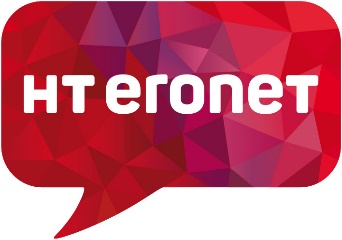 Matični-registarski broj subjekta upisanog kod Općinskog suda Mostar: 1-10868PDV broj: 227270100006
Transakcijski račun kod UniCredit bank d.d. Mostar: 3381002202007207Transakcijski račun kod Raiffeisen bank d.d. Sarajevo (filijala Mostar): 1610200023800018 Transakcijski račun kod Addiko bank d.d. Sarajevo: 3060190000145509Temeljem članka 20 a Zakona o izmjenama i dopunama Zakona o radu (Sl. novine F BiH 89/18), Uredbe o postupku prijema u radni odnos u Javnom sektoru u F BiH (Sl. novine F BiH br. 13/19 od 27.02.2019. godine i Sl. novine F BiH br. 9/21 od 3.02.2021. godine), Zakona o pravima razvojačenih branitelja i članova njihovih obitelji (Sl. novine F BiH br.54/19), članka 136, 138 i 142 Statuta Javnog poduzeća Hrvatske telekomunikacije d.d. Mostar, članka 8 i 9 Pravilnika o radu Javnog poduzeća Hrvatske telekomunikacije d.d. Mostar, Priloga V Pravilnika o radu Javnog poduzeća Hrvatske telekomunikacije d.d. Mostar i Odluke Uprave Javnog poduzeća Hrvatske telekomunikacije d.d.  Mostar broj: UD-3-26-18/21 od 12.05..2021. godine, JP Hrvatske telekomunikacije d.d. Mostar, raspisujeJ A V N I   O G L A Sza prijem radnika u radni odnos na neodređeno vrijeme uz probni radDIREKCIJA ZA POKRETNU MREŽU           Tehničar za kabelske mreže i usluge 3, Grupa za kabelsku mrežu i usluge 3, Odjel za upravljanje kabelskom mrežom i uslugama 1, Regija Jug, DPM – 2 (dva) izvršitelja,  rad na visini, minimalno 6 mjeseci radnog iskustva na istim ili sličnim poslovima, probni rad 3 mjeseca, mjesto rada Stolac i Neum             Opis posla:         Samostalno obavlja preventivna i redovna mjerenja na kabelskim mrežama i na CPE terminalnoj opremiPravovremeno otklanja kvarove na CPE terminalnoj opremi ili pravovremeno eskalira poštujući interne procedure i procese Osigurava tehničku mjernu dokumentaciju za komisijski prijam novoizgrađenih kabelskih mrežaInstalira i održava CPE terminalnu opremu u pristupnoj kabelskoj mrežiPruža podršku korisnicima i vrši podešavanja CPE terminalne opremeSudjeluje u izradi projekata i mini projekata za kabelske mrežeSudjeluje i nadzire izgradnju i rekonstrukciju kabelskih mreža koristeći alate i mjerne instrumentePrikuplja podatke o telekomunikacijskoj infrastrukturi i opremiOsigurava tehničku podršku djelatnicima prodaje, službi za korisnike, terenskim ekipama, dobavljačima opreme, vanjskim suradnicima i partnerima u cilju bržeg i točnijeg uočavanja i rješavanja problema u pristupnoj mrežiPruža pomoć i obuku manje iskusnim djelatnicimaOsigurava ispravnu i ažuriranu dokumentaciju za podršku procesima i proceduramaDostavlja informacije o parametrima kabelske mreža za potrebe poslovnih odluka na rekonstrukciji i za uvođenja novih uslugaOsigurava točne podatke za ažuriranje internih baza podataka Ažurira interne baze podatakaOsigurava da tražena poslovna izvješća  budu napravljena na brz i učinkovit način sukladno internim procedurama i procesima HT-aSamostalno obavljanje svih zadanih poslovaSudjelovanje u različitim projektima unutar i izvan odjela s ciljem pružanja podrške i rješenja vezanih uz kabelske mrežeOstali poslovi po nalogu neposrednog rukovoditelja  Tehničar za  radijske pristupne mreže 3, Grupa za uređaje 1, Odjel za uređaje, Regija Jug, DPM – 1 (jedan) izvršitelj, SSS/IV, elektrotehnička škola,  poznavanje rada na računalu, minimalno 6 mjeseci radnog iskustva na istim ili sličnim poslovima, probni rad 3 mjeseca, mjesto rada Mostar            Opis posla:Sudjelovanje u poslovima održavanja radijskih pristupnih mrežaSudjelovanje u realizaciji projekata vezanih za održavanja radijskih pristupnih mrežaSudjelovanje u provedbi projektnih zadatkaSudjelovanje u pripremi dokumentacije za pokretanje procesa nabave roba, usluga i radova.Sudjelovanje u implementaciji tehničkih rješenja s ciljem poboljšanja kvalitete i pouzdanosti radijskih pristupnih mrežaPrikupljanje i analiza podataka za potrebe izvješćivanja u svom području odgovornosti.Samostalno obavljanje svih zadanih poslovaSudjelovanje u različitim projektima unutar i izvan odjela s ciljem pružanja podrške i rješenja vezanih uz radijske pristupne mrežeSudjelovanje u poslovima održavanja radijskih pristupnih mreža Pružanje tehničke podrške  u svrhu implementacije usluga i servisaSuradnja s ostalim organizacijskim cjelinama i vanjskim partnerima pri implementaciji rješenjaSudjelovanje u rješavanju incidenata i problema u mrežiOstali poslovi po nalogu neposrednog rukovoditelja  UvjetiOpći uvjeti: Da je državljanin BiHDa ima navršenih 18 godina životaDa ima opću zdravstvenu sposobnost za obavljanje poslova navedenog radnog mjesta (samo kandidat koji bude izabran dužan je dostaviti liječničko uvjerenje  kao dokaz da njegovo zdravstveno stanje i psihofizičke sposobnosti odgovaraju uvjetima radnog mjesta na koje je izabran)Da se protiv njega ne vodi kazneni postupak (samo kandidat koji bude izabran dužan je dostaviti uvjerenje da se protiv njega ne vodi kazneni postupak)Posebni uvjeti:za radno mjesto pod rednim brojem 1): SSS/IV, elektrotehnička škola,  poznavanje rada na računalu, rad na visini,  minimalno 6 mjeseci radnog iskustva na istim ili sličnim poslovimaza radno mjesto pod rednim brojem 2): SSS/IV, elektrotehnička škola,  poznavanje rada na računalu,  minimalno 6 mjeseci radnog iskustva na istim ili sličnim poslovimaUz uredno popunjenu i vlastoručno potpisanu Prijavu na javni oglas (obrazac prijave može se preuzeti na internet stanici Poduzeća – www.hteronet.ba i u uredu  protokola, na adresi Kneza Branimira b.b. Mostar), dostaviti slijedeću dokumentaciju:životopis,uvjerenje o državljanstvu, izvod iz matične knjige rođenih,diplomu/svjedodžbu,(ukoliko je diploma/svjedodžba stečena u nekoj drugoj državi nakon 06.04.1992. godine, obvezno dostaviti i ovjerenu kopiju nostrificirane/priznate diplome/svjedodžbe)uvjerenje/potvrdu prethodnog poslodavca o radnom iskustvu na istim ili sličnim poslovima uz preciziranje poslova na kojima je radio/radi i dužine radnog odnosa na navedenim poslovima Prioritet pri zapošljavanju pod jednakim uvjetima imaju osobe iz članka 2  Zakona o pravima razvojačenih branitelja i članova njihovih obitelji (Službene Novine F BiH broj 54/19)Kandidati koji se pozivaju na prioritet pri zapošljavanju sukladno Zakonu o pravima razvojačenih branitelja i članova njihovih obitelji (Službene novine F BiH broj 54/19) dužni su dostaviti  dokaze o prioritetu upošljavanja i to:Dokaz da su nezaposleni,Dokaz da imaju status razvojačenog braniteljaDokumentacija se dostavlja u originalu ili ovjerenim kopijama. Ukoliko kandidati dostavljaju dokumentaciju u ovjerenoj kopiji, ovjerene kopije ne smiju biti starije od 6 mjeseci.Neuredne, nepotpune i ne blagovremene prijave bit će odbačene zaključkom. Kandidati čije su prijave uredne, potpune i blagovremene biti će pismenim putem  obaviješteni o mjestu, datumu i vremenu održavanja pismenog dijela ispita. Smatra se da je kandidat zadovoljio na pismenom ispitu ukoliko je osvojio najmanje 60% bodova od ukupno mogućih 100%.O mjestu, datumu i vremenu polaganja usmenog  ispita, kandidati će biti obaviješteni usmeno ili pismeno putem e-mail-a. Ako kandidat koji je uredno pozvan ne pristupi testiranju smatra se da je povukao prijavu na oglas. Prijave na oglas s potrebnom dokumentacijom u zatvorenoj omotnici dostaviti u roku od 8 (osam) dana od dana objavljivanja u dnevnoj novini Oslobođenje.Kandidat je obvezan na poleđini omotnice naznačiti svoje ime, prezime i adresuPrijave se dostavljaju poštom ili osobno putem protokola na adresu:JP Hrvatske telekomunikacije d.d.  Mostar, Kneza Branimira b.b., 88 000 Mostar, sa naznakom: Prijava na javni oglas za radno mjesto _____________________________,                                                                                                        (naziv radnog mjesta) pod rednim brojem __________________________,mjesto rada__________________                                          (redni br. u javnom oglasu)Izbor iz reda prijavljenih kandidata koji ispunjavaju uvjete oglasa izvršit će se sukladno Zakonu o radu F BiH, Uredbi o postupku prijema u radni odnos u javnom sektoru u F BiH, Zakonu o pravima razvojačenih branitelja i članova njihovih obitelji, Pravilniku o radu Javnog Poduzeća Hrvatske telekomunikacije d.d. Mostar i Odluci Uprave Društva